ΠΡΟΓΡΑΜΜΑ ΜΕΤΑΠΤΥΧΙΑΚΩΝ ΣΠΟΥΔΩN ΕΑΡΙΝΟΥ ΕΞΑΜΗΝΟΥΑΚΑΔΗΜΑΪΚΟΥ ΕΤΟΥΣ 2018-2019               ΕΝΑΡΞΗ ΜΑΘΗΜΑΤΩΝ 26 ΦΕΒΡΟΥΑΡΙΟΥ 2019Πολιτική Επικοινωνία και Νέα Μέσα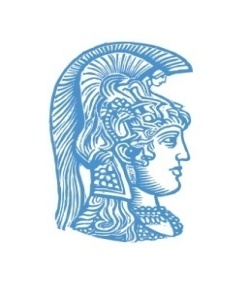 ΕΛΛΗΝΙΚΗ ΔΗΜΟΚΡΑΤΙΑΕθνικόν και Καποδιστριακόν Πανεπιστήμιον Αθηνών   TΜΗΜΑ ΕΠΙΚΟΙΝΩΝΙΑΣ & ΜΕΣΩΝ ΜΑΖΙΚΗΣ ΕΝΗΜΕΡΩΣΗΣΜάθημαΔιδάσκοντεςΗμέρα/ΏραΚοινή  Γνώμη και Δημοκρατία Μαρίνα Ρήγου Επικ. ΚαθηγήτριαΔημήτρης Χαραλάμπης Ομ. ΚαθηγητήςΔευτέρα 3-6 μ.μΑίθουσα 304Δημόσια Επικοινωνία και Νέα Μέσα  Ν. Παπαναστασίου Λέκτορας       Ρόη ΠαναγιωτοπούλουΟμ. ΚαθηγήτριαΤρίτη 3-6 μ.μ.Αίθουσα 304Προπαγάνδα και ΔιαδίκτυοΣταμάτης ΠουλακιδάκοςΕΔΙΠΤετάρτη 6-9 μ.μ.Αίθουσα 101